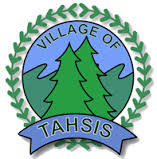 2021 Virtual Great WalkVirtual Great Walk Sample RoutesValley Route = 2.6 KM (one circuit)Complete this route 25 times = 65 km (the distance of the Great Walk)Complete this route 50 times = 130 km (the distance of the Great Walk x2)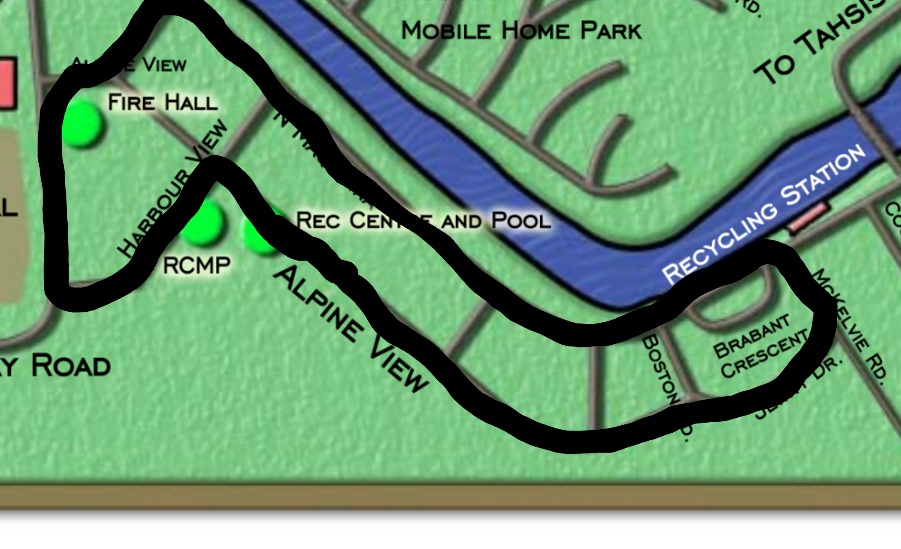 Town Route = 5.4km (one way)Complete this route 12 times = 65km (the distance of the Great Walk)Complete this route 24 times = 130km (the distance of the Great Walk x 2)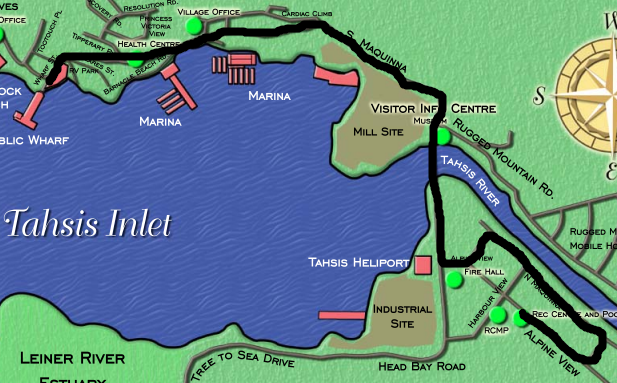 All finishers will receive a gift certificate of their choice to: Sally’s Grill, Oceanview Restaurant, Tahsis Building Supply or Tree to Sea PotteryHow to RegisterThere are three ways to register:1.  Contact the Tahsis Recreation Centre at (250)934-6443 or 	 recreation@villageoftahsis.com2.  In the Apple App Store or in Google Play on a smartphone or tablet download the 	“My Virtual Mission” app.  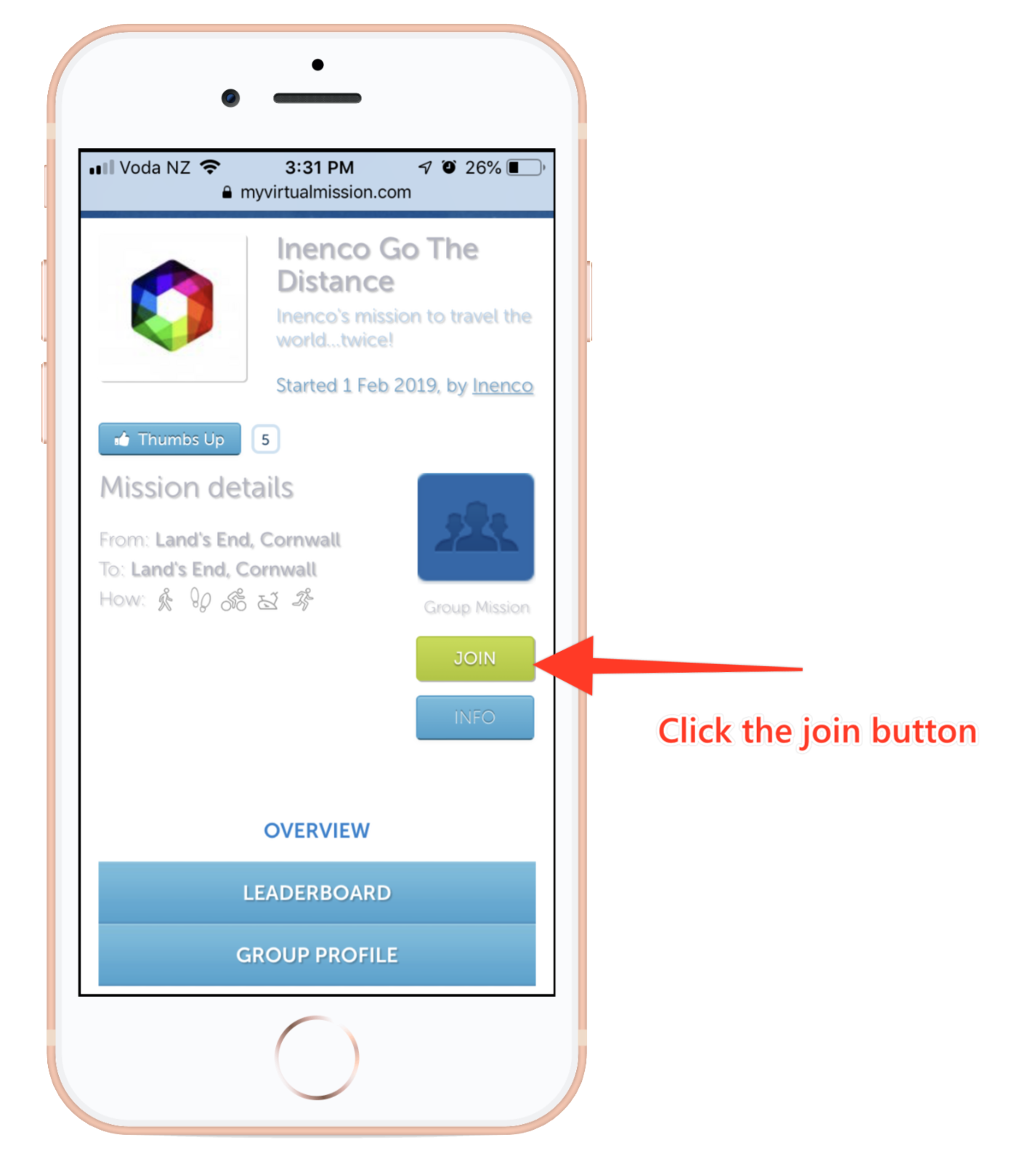 After downloading the app, click the “Join” buttonWhen prompted, type in the Mission Code “The Virtual Great Walk” and input your personal informationLink your fitness tracker (e.g., Fitbit) with the app or manually enter your distances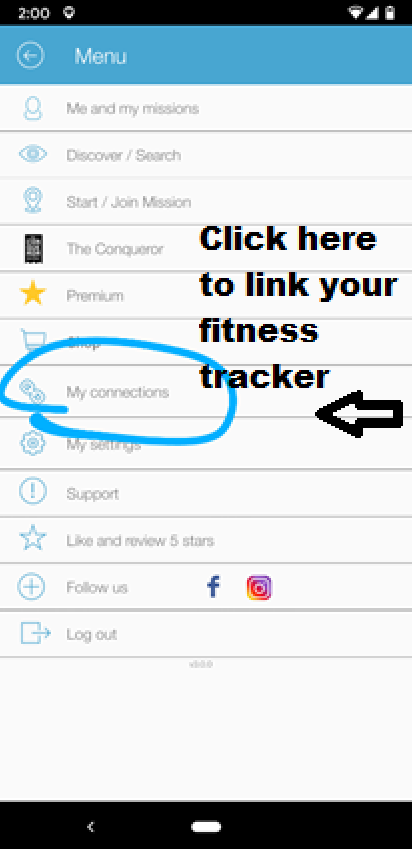 3.   On a PC or laptop go to the home page 	www.myvirtualmission.comClick on the “Sign in” Button on the top right-hand sideClick on “Sign up” on the bottom right-hand sideSelect “Pacific Time Zone”Select “Kilometers”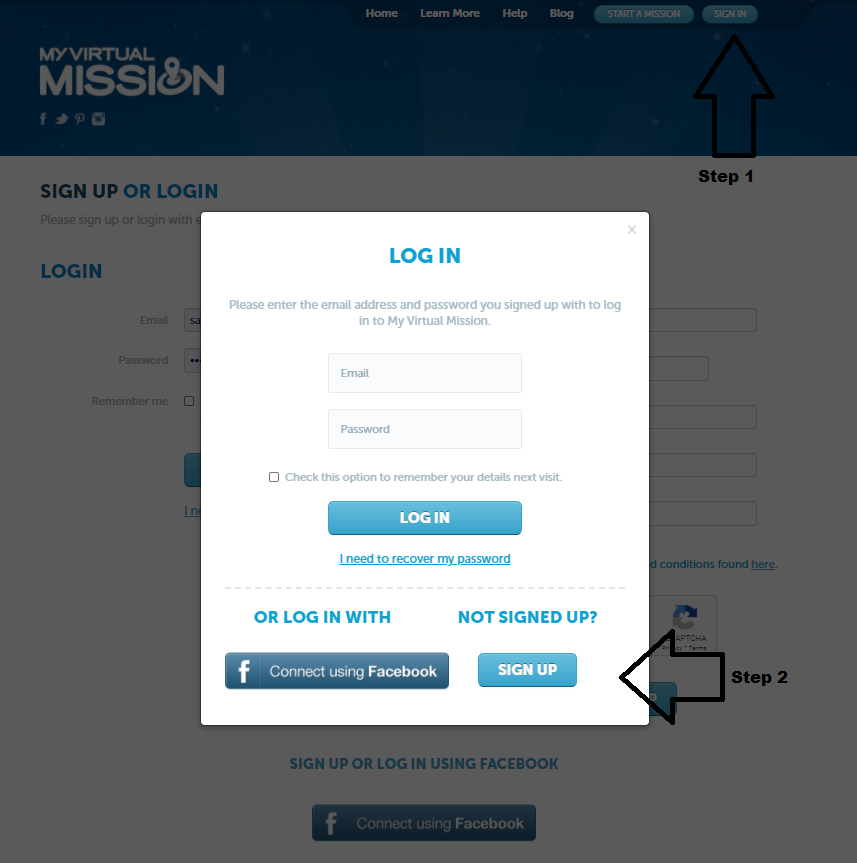 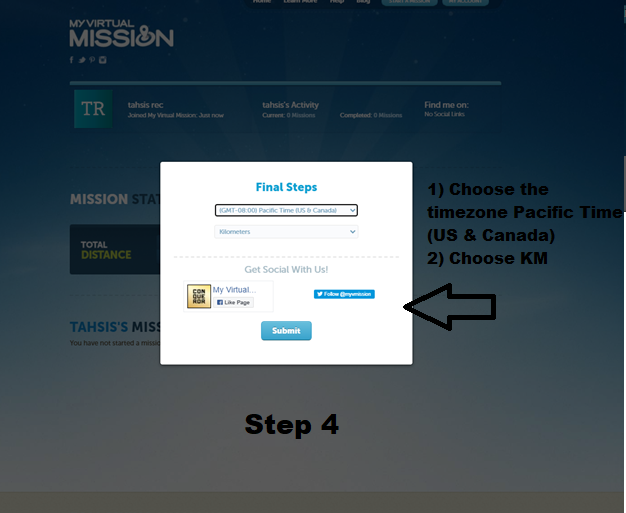 The following fitness trackers are compatible with the app:Apple Health- from other appsApple Health – from daily step dataStravaFitbitUnderArmourRunKeeperGoogle Fit – Daily Step dataGarmin – ActivitiesGarmin – Daily step dataFitness trackers will automatically post the distances you cover towards your goal of completing the Great Walk or the Great Walk x2.  Distances can also be recorded manually on the app, on the website or using the paper distance log (below).  Types of exercises permitted:RunningWalkingCyclingEllipticalRecording distances on a PC or laptopLog in on the My Virtual Mission website home pageManually record distances on The Virtual Great Walk page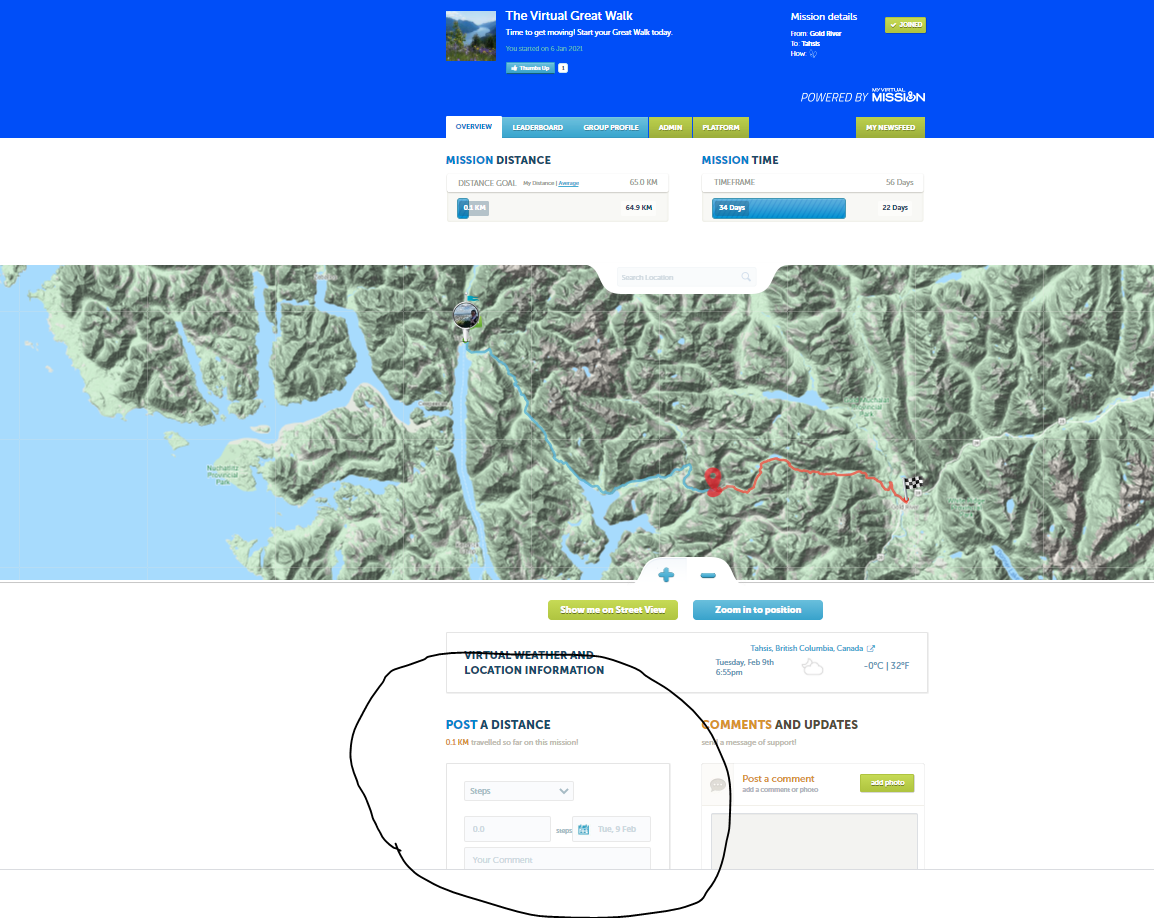 2021 Virtual Great WalkDistance LogInclude on a separate sheet the contact information of the person who verifying your distances.  Please print and copy or contact the Rec Centre for more copies. Tech Support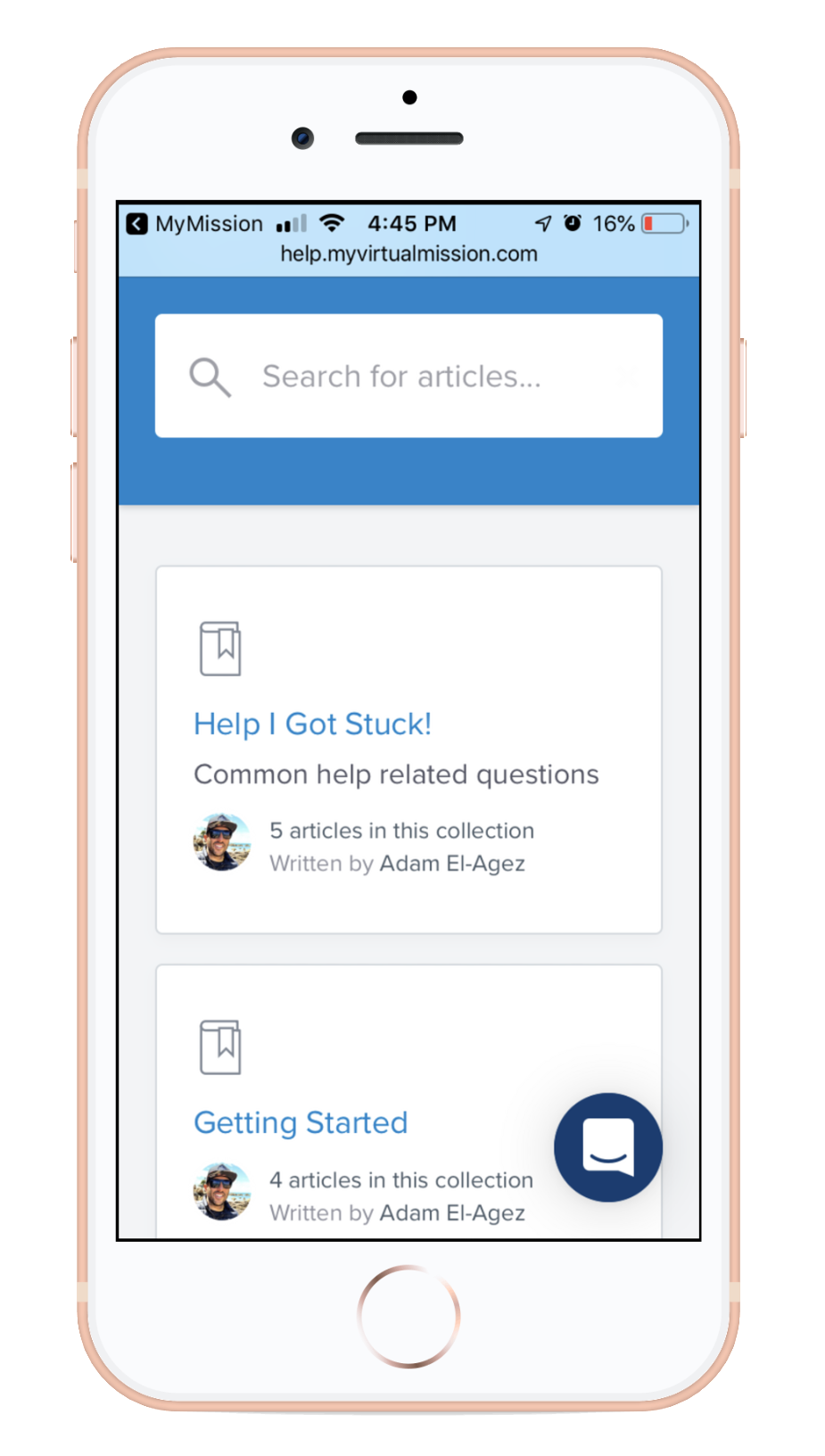 
For support with the app go to: http://help.myvirtualmission.comA 24/7 support team is available to assist with any technical queries at support@myvirtualmission.comYou can also access support via the My Virtual Mission App by clicking “Support” on the Main Menu.DateDistance completedType of ActivityVerifier’s signature